СПОРТИВНЫЙ ПРАЗДНИК«ВЕСЕЛЫЕ ЭСТАФЕТЫ НА ПРИЗЫ ДЕДА МОРОЗА»         Проведен: 19 декабря 2017 г.         Участвовало: 2 подготовительные группы в количестве 59 человек.Цель: развивать ловкость, быстроту реакции.Задачи: оздоровительная-развитие опорно-двигательного аппарата, создать бодрое настроение у детей.Образовательная-формирование представления о здоровом образе жизни, формировать и совершенствовать.Дети под музыку «Джингл бенс» входят маршем в зал, обходят его 1 раз по периметру и выстраиваются в шеренгу.Ведущий: Здравствуйте, дорогие дети! Наступила зима и скоро наступит праздник. Какой?Дети: Новый год!В.: А кто придёт к нам в гости?Д.: Дед Мороз!В.: Но пока он в пути. Узнал, что у нас сегодня спортивный праздник и прислал вам вот такую посылку, а в ней - письмо, загадки и конкурсы  небольшие сувениры. Давайте я прочитаю сначала письмо: «Дорогие дети! Я узнал, что у вас сегодня проводятся весёлые эстафеты и хотел бы вам предложить выполнить мои задания и отгадать мои загадки. В конце праздника вам вручат от меня небольшие сувениры, а большие подарки я принесу вам под ёлочку в новогоднюю ночь. Желаю удачи!»В.: Я предлагаю вам разделится на три командам и мы начнём спортивные эстафеты.Дети расходятся под руководством воспитателя к 3-м стойкам, на которых нарисованы ёлочка, снеговик и снежинка и выстраиваются в колонны.В.: Первая эстафета: «СНАЙПЕРЫ».Каждый участник получает по бумажному снежку. С расстояния 3-х метров он должен попасть в вертикальный обруч, расположенный на высоте 1-1.5м от земли. Затем уходит в конец своей колонны. Затем выполняет бросок следующий участник. Какая команда быстрее и точнее выполнит задание.Вторая эстафета «Не урони».В руках у первых участников команд ракетка и на ней снежок из бумаги. Необходимо пронести ракетку со снежком до стойки, обойти её и вернуться обратно в конец колонны. Какая команда выполнит быстрее и меньше количество раз уронит снежок, та побеждает. Третья эстафета «Забей шайбу».Первые игроки команд подбегают к клюшке и шайбе и пытаютсязабросить шайбу в ворота из стоек, расположенных на расстоянии 1,5 м друг от друга. Затем кладут клюшку и бегут за шайбой и кладут её на место для следующего игрока. Пока они бегут за шайбой, вторые игроки могут подойти и взять клюшку. После того, как положили шайбу, они могут выполнить удар. Чья команда быстрее выполнит и забросит наибольшее количество шайб — побеждает.Четвёртая эстафета «Коньки».Первые дети в командах встают на войлочные квадратики размером со стопу взрослого и, придавливая их стопой, делают скользящие движения до стойки, огибают её и возвращаются таким же способом обратно. Затем передают «коньки» следующему игроку. Чья команда быстрее закончит, выполнив всё правильно, та и победила.Пятая эстафета «Обведи шайбу».У первых участников в руках клюшка с шайбой. По команде дети выполняют ведение шайбы «змейкой» вокруг 2-х кеглей, огибают стойку и по прямой ведут шайбу обратно. Затем передают её следующему ребенку.  Выигрывает команда, в которой меньше сбили кеглей и быстрее закончили задания.Дети садятся на скамейки и отгадывают загадки, которые прислал Дед Мороз в письме.Он приходит к нам зимой, С длинной белой бородой. Этот славный, добрый дед В шубу белую одет.С неба белая крупа, Осыпает все дома И дорожки, и кусты Стали все белым белы. Что же эта за крупа. Догадайся, детвора?Водит с нами хоровод В праздник, яркий, Новый год?Эта девочка изо льда. Ходит с дедушкой она.Я стекляшку подниму. На ладошку положу, А она тайком, тайком Побежала ручейком?Он из снега. Он смешной, Во дворе стоит с метлой. Он не мал и не велик. Зовут все его...На две дощечки я встаю. Палки я с собой беру. С горки быстро еду к речке. Что за чудные дощечки?Папа в дом её принёс,В комнате поставил Шарами яркими, дождём Всю её украсил.Рада ей вся детвора. Угадайте, кто она?На крыше ледяные Леденцы висят.Манят своим видом Маленьких ребят.Хочешь сбить? Старайся! Но, есть их, не пытайся!А теперь поиграем в игру « СНЕЖНЫЙ КОМ»Дети располагаются в середине площадки в свободном порядке.Два педагога встают напротив друг друга на противоположных сторонах площадки и катают большой фитбол, стараясь задеть им детей. Кого задел фитбол, садится на скамейку. Игра продолжается до тех пор, пока на площадке не останется 1 игрока .Он является победителем игры. Построение, вручение сувениров от Деда Мороза.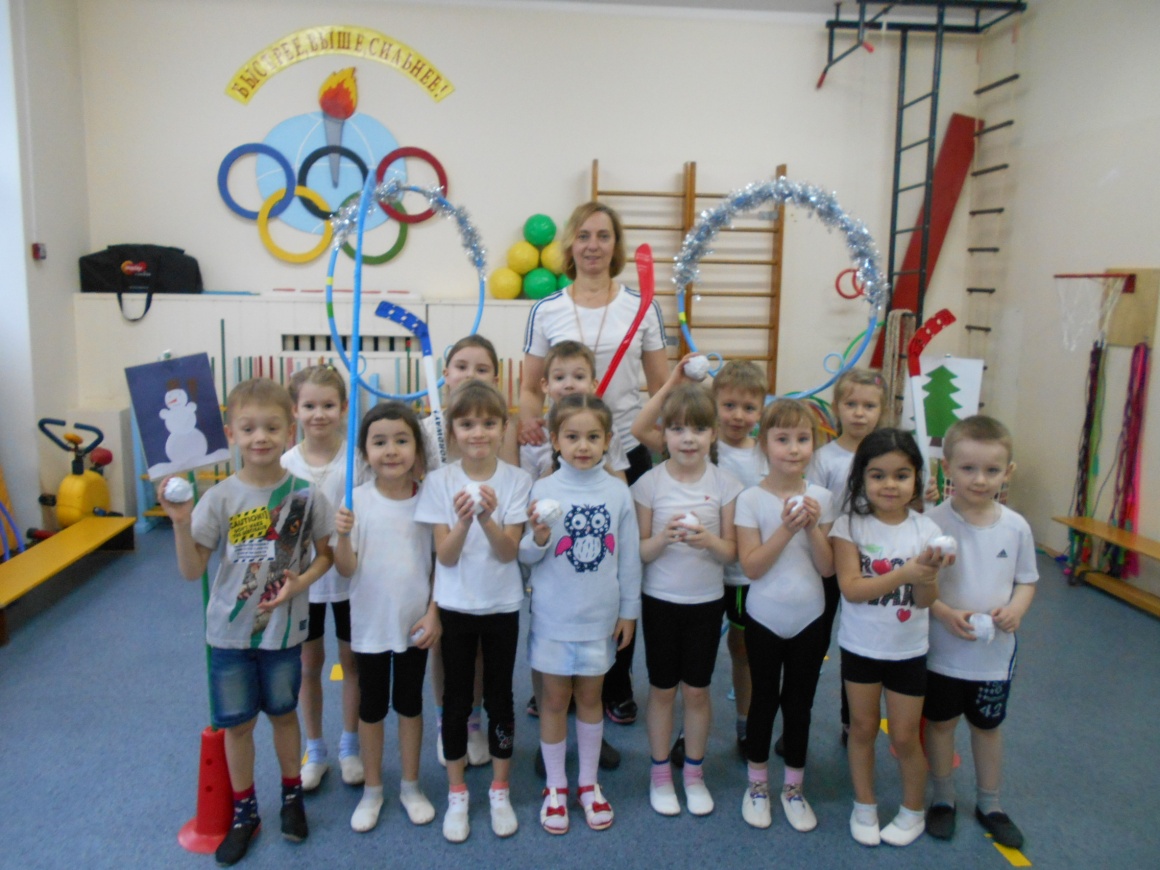 